СХВАЛЕНОпротокол  засіданняпедагогічної радивід 15.05.2018 №9Теми творчих робіт із зазначенням вимог до їх змісту, порядку оформлення та поданняМатематика5 класІ варіант1. Одна сторона трикутника дорівнює , друга – в 4 рази довша за          першу, а третя – на  коротша від другої. Знайдіть периметр трикутника.2. Як посадити 6 дерев у 3 ряди по 3 дерева у кожному ряді? Накресли схему3. Кожної хвилини від бруса відпилюють кусок у . За скільки хвилин буде     розпилений брусок завдовжки ?ІІ варіант1. Одна сторона трикутника дорівнює , друга – в 3 рази  коротша від першої, а третя – на  довша за  другу. Знайдіть периметр трикутника. 2. Як посадити 8 дерев у 4 ряди по 4 дерева у кожному ряді? Накресли схему.3. Я хотів купити кавун на , а купив на , тому заплатив на 90 к. більше. Скільки      коштував кавун?6 класІ варіантКоли літак пролетів 0,4, а потім ще 0,25 всього маршруту, то виявилося, що він пролетів на  більше від половини того, що мав пролетіти. Скільки кілометрів мав пролетіти літак? Довжина прямокутного паралелепіпеда дорівнює . Його висота становить 40% довжини і 75% ширини. Обчисліть об’єм цього паралелепіпеда.На полиці стоять чашки. Спочатку взяли третю частину всіх чашок без двох, а потім  ½ решти чашок. Після цього на полиці залишилось 9 чашок.Скільки чашок було на полиці?ІІ варіантКоли автомобіль проїхав  0,2, а потім ще 0,15 всього шляху, то виявилося, що він проїхав  на  менше  від половини шляху,який треба було проїхати. Скільки кілометрів мав проїхати  автомобіль? Довжина прямокутного паралелепіпеда дорівнює . Його ширина становить 60% довжини і 40% висоти.  Обчисліть об’єм цього паралелепіпеда.Довжина акваріума , ширина 50см, висота 65см. Чому дорівнює об’єм? 7 класІ варіантПобудувати трикутник  АВС, координати вершин якого: А(-2;3),  В(-2;-3), С(5;-3). Обчисліть його площу.Рибалка піймав рибу. Коли у нього спитали, скільки важить риба, він сказав: « Я вважаю, що хвіст її важить 1кг,голова важить стільки, скільки хвіст і половина тулуба, а тулуб- скільки голова і хвіст разом». Скільки важить риба?ІІ варіантПобудувати квадрат  АВСD , координати вершин якого: А(-2;2), В(-2;-3), С(3;-3), D(3;2). Обчисліть його периметр і  площу.Довжина акваріума , ширина 50см, висота 65см. Чому дорівнює               об’єм?8 класІ варіантЗнайдіть число, квадрат якого при збільшенні цього числа на 2  збільшується на 20.У трикутнику АВС кути В і С відносяться як 5:3 , а кут А на 80º більший від їх різниці. Знайдіть кути, на які висота трикутника АД ділить кут А.Наприкінці року банк нараховує 15 % річних до суми, що знаходить ся на рахунку на початку року. Яким стане початковий внесок в 1000 грн. Через три роки ?ІІ варіантЗнайдіть число , квадрат якого при зменшенні цього числа на 1 зменшується на 11.У трикутнику АВС кут А на 50º більший від кута В, а кут С складає п’яту частину їхньої суми. Знайдіть кути, які утворює бісектриса кута А зі стороною ВС.Наприкінці року бенк нараховує 15 % річних до суми, що знаходиться на рахунку на початку року. Яким стане початковий внесок в 1000 грн. Через чотири роки ?9 класІ варіант1. Дно ящика — прямокутник, ширина якого в 1,5 раза менша від його довжини. Висота ящика . Знайдіть об’єм ящика, коли відомо, що площа      його дна на  менша за площу бічних стінок. ІІ варіант1. Дві бригади, працюючи разом, можуть виконати замовлення за 2 години. Першій бригаді , якщо вона працюватиме одна, знадобиться на виконання замовлення на 3 години більше, ніж другій. За скільки годин впорається із замовленням одна друга бригада?10 класІ варіант1. Три додатніх числа, сума яких дорівнює 21, складають арифметичну прогресію. Якщо до них відповідно додати 2; 3; 9, то отримані числа становитимуть геометричну прогресію. Знайдіть ці числа.ІІ варіантТри додатніх числа, сума яких дорівнює 12, складають арифметичну прогресію. Якщо до них відповідно додати 1; 2; 6, то отримані числа становитимуть геометричну прогресію. Знайдіть ці числа.11 класІ варіант Басейн наповнюється двома трубами за 3 години. Перша труба, діючи одна , може наповнити басейн на 8 годин повільніше, ніж друга. За скільки годин наповнює басейн одна друга труба?ІІ варіант1. Три додатніх числа, сума яких дорівнює 21, складають арифметичну прогресію. Якщо до них відповідно додати 2; 3; 9, то отримані числа становитимуть геометричну прогресію. Знайдіть ці числа.Теми творчих робіт із зазначенням вимог до їх змісту, порядку оформлення та поданняУкраїнська мова5 класІ варіант1.Напишіть твір- мініатюру « Мій рідний край, моя земля…»2.Запишіть речення зі сполучником а.ІІ варіант1. Складіть речення з займенником 3-ї особи.2. Напишіть твір- мініатюру « Мій рідний край, моя земля…»6 класІ варіант1.Напишіть твір опис класної кімнатиІІ варіант2. Напишіть твір- роздум « Чи може бути справжня дружба?»7 класІ варіант1.Вставте замість пропусків у словах, де потрібно, пропущені літери. Провідміняйте виділене слово.Сіл..ю, миттєвіст..ю, дерев’ян..ий, священ..ий.2.Напишіть твір-мініатюру за поданим прислів’ям: «Скажи мені, хто твій товариш — і я скажу, хто ти».ІІ варіант1. Провідміняйте числівник вісімдесят. Утворіть від нього порядковий.2.Напишіть твір-мініатюру за поданим висловом: «Українська пісня — душа народу».8 класІ варіант1.Напишіть твір-мініатюру на тему: «Що для мене значить Батьківщина».ІІ варіант2.Напишіть твір-мініатюру на тему: «Які риси характеру я хочу в собі виховати».9 класІ варіант1. Напишіть твір-роздум на тему: «Чи потрібно гарно вчитися, щоб досягти успіхів у житті?»ІІ варіант2.Напишіть твір-роздум на тему: «Людська душа — криниця чистої води»10 класІ варіант1.Установіть відновідпість між схемами та реченнями.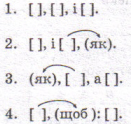 A) Багато не треба, щоб твердо знати: людина – найвищий вимір краси (С. Ліуковський).
Б) Як хочеш від людей шаноби, любов і гнів бери у путь, а то лиш допотопні сноби твою поезію приймуть                (М. Рильський).
B) Довго слухав того вечора Валерій Іванович сповідь архітектора, і боляче було чути, як раз у раз зривається в стражданні голос цієї мужньої людини                                                (О. Гончар).
Г) Ще сніг кругом, ще голі віти в дуба, і не курличуть в небі журавлі                                            (В.Сосюра).
Д) Все записуй в серці молодому, буде це як знахідка тобі, коли в старість прийдеш ти додому, як у гавань тиху кораблі (М. Рильський).2.Складіть невеликий роздум (8-10 речень) на тему: «Краще маленька справа, ніж велике ледарство» . Використовуйте складні речення з різними типами зв’язку.ІІ варіант1. Установіть відновідпість між схемами та реченнями.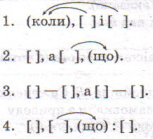 A) Скрізь по обидва боки Раставиці на покаті стеляться чудові городи жовтіють тисячі соняшників що ніби поспинались та заглядають поверх бадилля кукурудзи на річку там набігли на річку високі коноплі і залили берег своїм гострим важким духом                   (І. Нечуй-Левицький).
Б) Батько хай їде орать його коні знають а я піду гулять мене гості                        чекають                                                   (Народна творчість).                                                                              
B) Сонце і повітря лоскочуть щоки, а зелень ялинкових гілок виглядає з-під снігу так свіжо, що, здається, надворі стоїть весна, одягнена у білі                         шати                             (М. Коцюбинський).                              
Г) Недарма деякі люди життя своє присвячують, щоб вибудувати й дослідити своє генеалогічне дерево, бо  людина – єдина істота, яка має відчуття історії, і коли відчуття в ній згасає, вона морально дичавіє (Вал. Шевчук).
Д) Коли він торкався смичком струни скрипки, все на світі зникало і залишалася тільки музика (В. Собко).2.Складіть невеликий роздум (8-10 речень) на тему: «Сім’я – найбільший скарб». Використовуйте складні речення з різними типами зв’язку.11 класІ варіант1.Доведіть або спростуйте тезу: «Популярності можна досягнути двома шляхами: результативною роботою або критикою всіх і вся»ІІ варіантСпростуйте чи доведіть думку: «Добро повинне бути з кулаками»